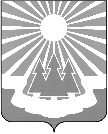 Администрация
муниципального образования 
«Светогорское городское поселение» 
Выборгского района Ленинградской областиПОСТАНОВЛЕНИЕ О внесении изменений в постановление администрации от 26.10.2015 № 406 
«Об утверждении муниципальной программы 
«Обеспечение качественным жильём граждан на территории 
МО «Светогорское городское поселение»В соответствии со статьей 179 Бюджетного кодекса Российской Федерации, руководствуясь Постановлением администрации от 12.09.2013 №255 «Об утверждении Порядка разработки, реализации и оценки эффективности муниципальных программ 
МО «Светогорское городское поселение» (в ред. пост. от 30.09.2013 №265, 15.10.2015 №384, от 10.02.2020 №59), администрация МО «Светогорское городское поселение»П О С Т А Н О В Л Я Е Т:             1. Внести в муниципальную программу «Обеспечение качественным жильем граждан на территории МО «Светогорское городское поселение» (далее - программа), утверждённую постановлением администрации МО «Светогорское городское поселение» от 26.10.2015 № 406 (в ред. 02.03.2016 № 105, от 22.04.2016 № 201, 
от 14.06.2016 № 316, от 17.08.2016 № 476, от 21.12.2016 № 734, от 27.12.2016 № 763, 
от 18.01.2017 № 38, от 21.03.2017 №15, от 16.05.2017 № 234, от 18.07.2017 № 375, 
от 24.10.2017 № 534, от 27.12.2017 № 648 от 01.03.2018 №101, № 193 от 09.04.2018, № 453 от 26.09.2018г  № 505 от19.10.2018, № 564 от 21.11.2018, № 645 от 19.12.2018, № 672
 от 28.12.2018, № 99 от 11.03.2019 № 249 от 10.06.2019 № 310 от 10.07.2019,№ 363 
от 11.09.2019,  № 482 от 10.12.2019, № 510 от 26.12.2019,№ 99 от 10.03.2020) следующие изменения: 1. В паспорте программы:1.1 В позиции «Целевые индикаторы и показатели муниципальной программы» 
и раздел 7 «Перечень целевых индикаторов и показателей муниципальной программы 
с расшифровкой плановых значений по годам ее реализации, также сведения 
о взаимосвязи мероприятий муниципальной программы и результатов из выполнения 
с обобщенными целевыми индикаторами муниципальной программы»:Пункт 2 изложить в новой редакции:Пункт 9 изложить в новой редакции:1.2 В позиции «Объемы бюджетных ассигнований программы» и в разделе 
9 «Ресурсное обеспечение муниципальной программы» цифру «66 180 817,25» заменить цифрой «85 955 769,29»; строку 2020год изложить в следующей редакции: 9 517 712,00 руб. из них 0,00 –федеральный бюджет, 2 372 812,00 областной бюджет, 7 144 900,00 местный бюджет.   2. Приложение к муниципальной программе «план реализации мероприятий программы:  2.1.1. пункт 2 «Переселение граждан из авариного фонда в рамках реализации региональной программы» «Переселение граждан из авариного фонда на территории Ленинградской области» строку 2020 год изложить в новой редакции: 2.1.2 в пункте 5.2 «Содержание, обслуживание муниципального жилищного фонда в соответствии с п.3 ст153 ЖКРФ» на 2020 год по графам 3 и 6 цифру «942086,00» заменить цифрой «1 221 086,00»; графу индикаторы реализации добавить словами «оплата за жилищно- коммунальные услуги по свободному муниципальному фонду»;2.1.3 в пункте 5.3 «Уборка освободившегося муниципального жилищного фонда» по графам 3 и 6 цифру «0» заменить цифрой «150 000,00»; графу индикаторы реализации добавить словами «уборка освободившегося муниципального фонда»2.1.4 в пункте 7 «Получение свидетельств о праве на выморочное имущество, оказание услуг правового и технического характера при заключении договоров мены» по графам 3 и 6 цифру «10 000,00» заменить цифрой «21 000,00».2.1.5 пункт 9 «Оказание поддержки гражданам, пострадавшим 
в результате пожара муниципального фонда» по строке 2020 изложить в новой редакции:2.1.6 в позиции «Итого по годам» в строке 2020 цифру изложить в новой редакции:2.1.7 В строке «В общей сложности по программе» цифру «66 180817,25» заменить цифрой «85 955 769,29»   3. Опубликовать настоящее Постановление в газете «Вуокса», в сетевом издании «Официальный вестник муниципальных правовых актов органов местного самоуправления муниципального образования «Выборгский район» Ленинградской области» (npavrlo.ru) 
и разместить на официальном сайте МО "Светогорское городское поселение" (mo-svetogorsk.ru).4. Контроль за исполнением настоящего постановления возложить 
на заместителя главы администрации Ренжина А.А.Глава администрации                                                                   	 	С.В. ДавыдовИсполнитель: Мишина Т.С.	Согласовано: 	Ренжин А.А.    Андреева Л.А.	Ковшарь Н.В. 	Пугачева Е.М.	 Горюнова Г.Е.  Разослано: в дело, ОГХ, сектор финансов, СБУ, СЭР, газета «Вуокса», сайт, регистр МПА, официальный вестник24.03.2020№140Наименование индикатора (целевого показателяЕд. изЗначение индикатора по годамЗначение индикатора по годамЗначение индикатора по годамЗначение индикатора по годамЗначение индикатора по годамЗначение индикатора по годамЗначение индикатора по годамЗначение индикатора по годамНаименование индикатора (целевого показателяЕд. изБазовый индикатор на начало реализации программы20162016201720182019202020212022Целевое значение показателя на момент окончания действия Программы1.Оказание поддержки молодым гражданам признанных нуждающимися в улучшении жилищных условий1.Оказание поддержки молодым гражданам признанных нуждающимися в улучшении жилищных условий1.Оказание поддержки молодым гражданам признанных нуждающимися в улучшении жилищных условий1.Оказание поддержки молодым гражданам признанных нуждающимися в улучшении жилищных условий1.Оказание поддержки молодым гражданам признанных нуждающимися в улучшении жилищных условий1.Оказание поддержки молодым гражданам признанных нуждающимися в улучшении жилищных условий1.Оказание поддержки молодым гражданам признанных нуждающимися в улучшении жилищных условий1.Оказание поддержки молодым гражданам признанных нуждающимися в улучшении жилищных условий1.Оказание поддержки молодым гражданам признанных нуждающимися в улучшении жилищных условий1.Оказание поддержки молодым гражданам признанных нуждающимися в улучшении жилищных условий00000043362.Переселение граждан из аварийного жилого фонда в рамках реализации региональной программы «Переселение граждан из аварийного жилищного фонда на территории Ленинградской области; по адресам: 
пгт Лесогорский, 
ул. Ленинградская д.19;пгт Лесогорский, 
ул. Сентябрьская д.2;пгт Лесогорский, ул. Горная д.7;пгт Лесогорский, ул. Горная д.8;пгт Лесогорский, 
ул. Ленинградская д.1;пгт Лесогорский, ул. Горная д.12;г. Светогорск, 
ул. Ленина д.8;г. Светогорск, 
ул. Московская д.23;г. Светогорск, 
ул. Московская д.14;пгт Лесогорский, 
ул. Октябрьская д.14, 
ул. Лесной кардон д.5путем приобретения жилых помещений у застройщика М201313,100345,2001658,3Наименование индикатора (целевого показателяЕд. изЗначение индикатора по годамЗначение индикатора по годамЗначение индикатора по годамЗначение индикатора по годамЗначение индикатора по годамЗначение индикатора по годамЗначение индикатора по годамЗначение индикатора по годамНаименование индикатора (целевого показателяЕд. изБазовый индикатор на начало реализации программы20162016201720182019202020212022Целевое значение показателя на момент окончания действия Программы9.Оказание поддержки гражданам, пострадавшим в результате пожара    ед.0000001001МероприятиеГод реализацииПланируемые объемы финансированиясумма руб.Планируемые объемы финансированиясумма руб.Планируемые объемы финансированиясумма руб.Планируемые объемы финансированиясумма руб.Индикаторы реализации (целевого задания)Главный распорядитель бюджетных средствИсполнительМероприятиеГод реализацииВсегов том числев том числев том числев том числеИндикаторы реализации (целевого задания)Главный распорядитель бюджетных средствИсполнительМероприятиеГод реализацииВсегоФедеральный бюджетОбластной бюджетместный бюджетПрочиеИндикаторы реализации (целевого задания)Главный распорядитель бюджетных средствИсполнитель12345678910приобретение жилых помещений на вторичном рынке в целях расселения граждан по адресам: пгт Лесогорский ул. Лесной Кардон д.5, 
пгт Лесогорский, ул. Сентябрьская д.6, 202016 978 723,04013 802 140,043 176 583,000Расселение аварийного фонда 345,2 кв.мОГХМероприятиеГод реализацииПланируемые объемы финансированиясумма руб.Планируемые объемы финансированиясумма руб.Планируемые объемы финансированиясумма руб.Планируемые объемы финансированиясумма руб.Индикаторы реализации (целевого задания)Главный распорядитель бюджетных средствИсполнительМероприятиеГод реализацииВсегов том числев том числев том числев том числеИндикаторы реализации (целевого задания)Главный распорядитель бюджетных средствИсполнительМероприятиеГод реализацииВсегоФедеральный бюджетОбластной бюджетместный бюджетПрочиеИндикаторы реализации (целевого задания)Главный распорядитель бюджетных средствИсполнитель123456789109.Оказание поддержки гражданам, пострадавшим в результате пожара муниципального фонда20202 579 143,0002 372 812,00206 331,000Приобщение жилого помещения 1 семье пострадавшей в результате пожараОГХМероприятиеГод реализацииПланируемые объемы финансированиясумма руб.Планируемые объемы финансированиясумма руб.Планируемые объемы финансированиясумма руб.Планируемые объемы финансированиясумма руб.Индикаторы реализации (целевого задания)Главный распорядитель бюджетных средствИсполнительМероприятиеГод реализацииВсегов том числев том числев том числев том числеИндикаторы реализации (целевого задания)Главный распорядитель бюджетных средствИсполнительМероприятиеГод реализацииВсегоФедеральный бюджетОбластной бюджетместный бюджетПрочиеИндикаторы реализации (целевого задания)Главный распорядитель бюджетных средствИсполнитель12345678910Итого по годам:Итого по годам:Итого по годам:Итого по годам:Итого по годам:Итого по годам:Итого по годам:Итого по годам:Итого по годам:Итого по годам:202023 319 852,04016 174 952,047 144 900,000